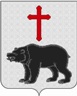                 СОВЕТ ДЕПУТАТОВ МУНИЦИПАЛЬНОГО ОБРАЗОВАНИЯСЕЛЬСКОЕ ПОСЕЛЕНИЕ «МЕДВЕДЕВО»                                                              РЖЕВСКОГО РАЙОНА ТВЕРСКОЙ ОБЛАСТИ	РЕШЕНИЕ11.01.2019 г.                                                                                                                           № 25Об утверждении перечня услуг, которые являются необходимыми и обязательными для предоставления муниципальных услуг Администрацией сельского поселения «Медведево» Ржевского района и предоставляются организациями, участвующими в предоставлении муниципальных услуг, и порядка определения размера платы за их оказание"Руководствуясь Федеральным законом от 06.10.2003г. №131-ФЗ «Об общих принципах организации местного самоуправления в Российской Федерации, Федеральным законом от 27.07.2010 № 210-ФЗ «Об организации предоставления государственных и муниципальных услуг», Уставом муниципального образования сельское поселение «Медведево» Ржевского района Тверской области, Совет депутатов муниципального образования сельское поселение «Медведево» Ржевского района Тверской областиРЕШИЛ:1. Утвердить Перечень услуг, которые являются необходимыми и обязательными для предоставления муниципальных услуг Администрацией сельского поселения «Медведево» Ржевского района и предоставляются организациями, участвующими в предоставлении муниципальных услуг (приложение 1).2. Утвердить Порядок определения размера платы за оказание услуг, которые являются необходимыми и обязательными для предоставления муниципальных услуг Администрацией сельского поселения «Медведево»Ржевского района и предоставляются организациями, участвующими в предоставлении муниципальных услуг (приложение 2).3. Администрации сельского поселения «Медведево» Ржевского района обеспечить размещение Перечня услуг, которые являются необходимыми и обязательными для предоставления муниципальных услуг Администрацией сельского поселения «Медведево» Ржевского района и предоставляются организациями, участвующими в предоставлении муниципальных услуг, на официальном сайте администрации сельского поселения «Медведево» Ржевского района Тверской области в сети Интернет (www.Медведево.ржевский-район.рф)4. Настоящее Решение вступает в силу со дня подписания и подлежит обнародованию в установленном порядке. 5. Контроль за исполнением настоящего решения возложить на Главу сельского поселения «Медведево» Ржевского района Тверской области.Глава сельского поселения «Медведево»   Ржевского района Тверской области                                                     Д.А.СамаринПредседатель Совета депутатовсельского поселения «Медведево» Ржевского  района  Тверской области		                                М.А.БеляеваПриложение 1к Решению Совета депутатов муниципального образования сельское поселение «Медведево» Ржевского района Тверской областиот 11.01.2019 № 25Перечень услуг, которые являются необходимыми и обязательными для предоставления муниципальных услуг Администрацией сельского поселения «Медведево» Ржевского района и предоставляются организациями, участвующими в предоставлении муниципальных услугПриложение 2к Решению Совета депутатов муниципального образования сельское поселение «Медведево» Ржевского района Тверской областиот 11.01.2019 г.№25Порядокопределения размера платы за оказание услуг, которыеявляются необходимыми и обязательными для предоставлениямуниципальных услуг Администрацией сельское поселение «Медведево»Ржевского районаи предоставляются организациями, участвующимив предоставлении муниципальных услуг1. Общие положения1.1. Настоящий Порядок устанавливает правила определения размера платы за оказание услуг, которые являются необходимыми и обязательными для предоставления муниципальных услуг Администрацией сельское поселение «Медведево» Ржевского района и предоставляются организациями, участвующими в предоставлении муниципальных услуг (далее - необходимые и обязательные услуги).1.2. Размер платы за оказание необходимых и обязательных услуг должен целиком покрывать издержки исполнителей на их оказание и не может превышать экономически обоснованных расходов на их оказание.1.3. Размер платы за оказание услуг, которые являются необходимыми и обязательными, определяется организациями, участвующими в предоставлении муниципальных услуг Администрацией сельское поселение «Медведево» Ржевского района, самостоятельно с учетом положений настоящего Порядка.2. Порядок определения размера платы за оказание необходимых и обязательных услуг2.1. Для расчета размера платы для каждой необходимой и обязательной услуги определяется экономически обоснованная стоимость обязательных услуг в расчете на одного заявителя (на однократное оказание услуги).Нормирование затрат производится согласно отраслевым нормам, а также согласно нормам и правилам межотраслевого характера (положения по бухгалтерскому учету, строительные нормы и правила, санитарные правила и нормы и т.п.).В основу расчета значений показателей закладываются принципы прямого и косвенного распределения расходов.2.2. В состав прямых расходов на оказание необходимых и обязательных услуг включаются затраты, однозначно и в полном объеме относящиеся на оцениваемую услугу:а) затраты на заработную плату персонала, непосредственно участвующего в процессе оказания услуги, и отчисления из фонда оплаты труда данного персонала;б) материальные запасы, полностью потребляемые в процессе оказания услуги;в) амортизация оборудования, используемого в процессе оказания услуги;г) прочие расходы, отражающие специфику оказания услуги.2.3. В состав косвенных расходов, относимых на оцениваемую необходимую и обязательную услугу, включаются общепроизводственные, управленческие, административные расходы, полная сумма которых относится на обеспечение деятельности исполнителя в целом, но не потребляемые непосредственно в процессе оказания обязательной услуги:а) затраты на заработную плату персонала и отчисления из фонда оплаты труда персонала, не участвующего непосредственно в процессе оказания услуги (далее - административно-управленческий персонал);б) хозяйственные расходы, связанные с приобретением материальных запасов, оплатой услуг связи, транспортных услуг, коммунальных услуг, обслуживанием, ремонтом объектов недвижимого имущества;в) затраты на уплату налогов (кроме налогов на фонд оплаты труда) и иных обязательных платежей;г) амортизация зданий, сооружений и других основных фондов, непосредственно не связанных с оказанием услуги.№п/пНаименование муниципальной услуги 
(функции)Наименование услуги, необходимой и обязательной для предоставления муниципальной услуги1Выдача разрешений  на осуществление земляных работПолучение технических условий от организаций жилищно-коммунального комплексаПодготовка и выдача проектно-сметной документации на производство земляных работЗаключение договора на вскрытие дорожного полотна (тротуара, грунта) для проведения аварийных или плановых работ на подземных инженерных коммуникацияхЗаключение договора на восстановление дорожного покрытия и элементов внешнего благоустройства территории, прилегающей к месту проведения земляных работПодготовка и выдача плана земельного участка на котором обозначены трассы инженерных коммуникаций, с указанием границ земляных работ2Прием заявлений и выдача документов о согласовании переустройства и (или) перепланировки жилых помещений на территории сельского поселения «Медведево» Ржевского района Тверской областиВыдача копий технических паспортовВыдача правоустанавливающих документов на земельный участок, переустраиваемое и (или) перепланируемое жилое помещение3Принятие документов, а также выдача решений о переводе или об отказе в переводе жилого помещения в нежилое или нежилого помещения в жилое помещение на территории сельского поселения «Медведево» Ржевского района Тверской областиВыдача копий технических паспортовПодготовка и выдача технических плановПодготовка и выдача проектной документации